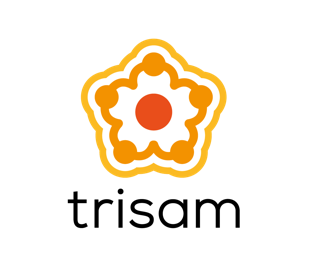 NamnNamnPersonnummerTrisamteamTrisamteamDatum SamtyckeVem har aktualiserat frågeställningen?Vem har aktualiserat frågeställningen?Datum TrisammöteFrågeställning/syfte (som formulerats tillsammans med dig före mötet)Frågeställning/syfte (som formulerats tillsammans med dig före mötet)Frågeställning/syfte (som formulerats tillsammans med dig före mötet)Deltagare på TrisammötetDeltagare på TrisammötetDeltagare på TrisammötetIndividen deltar på mötet Individen deltar på mötet Individen deltar på mötet FörsäkringskassanArbetsförmedlingenArbetsförmedlingenKommunenVårdenVårdenBakgrundBakgrundBakgrundFörsörjningFörsörjningFörsörjningHistorik – relevant utifrån frågeställning/syfte
 (Vilka insatser har genomförts och när genomfördes insatserna?)Historik – relevant utifrån frågeställning/syfte
 (Vilka insatser har genomförts och när genomfördes insatserna?)Historik – relevant utifrån frågeställning/syfte
 (Vilka insatser har genomförts och när genomfördes insatserna?)ArbetsförmedlingenArbetsförmedlingenArbetsförmedlingenFörsäkringskassanFörsäkringskassanFörsäkringskassanKommunenKommunenKommunenVårdenVårdenVårdenPlanering framåt(Vad Trisam-teamet rekommenderar/ger förslag på för åtgärder, vem som är huvudansvarig för föreslagen åtgärd/planering och en tidsram för genomförande)Planering framåt(Vad Trisam-teamet rekommenderar/ger förslag på för åtgärder, vem som är huvudansvarig för föreslagen åtgärd/planering och en tidsram för genomförande)Planering framåt(Vad Trisam-teamet rekommenderar/ger förslag på för åtgärder, vem som är huvudansvarig för föreslagen åtgärd/planering och en tidsram för genomförande)Förslag till planeringFörslag till planeringFörslag till planeringÅterkoppling till dig och uppföljningÅterkoppling till dig och uppföljningÅterkoppling till dig och uppföljningAnsvarig för information/återkoppling till individenAnsvarig för information/återkoppling till individenAnsvarig för information/återkoppling till individenDatum för uppföljning via TrisamDatum för uppföljning via TrisamTrisam avslutas